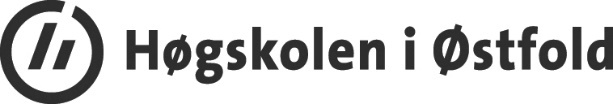 Konkurransestrategi forAnskaffelse av< ….>Denne fylles ut ved behandling. Beslutningsgrunnlag[Dokumentene som konklusjonene i beslutningsgrunnlaget er henter fra ligger som vedlegg 1-5]Oppsummering og konklusjoner fra avklaring og mandat[Oppsummering hentes fra Mandat for anskaffelsen. Les mer om å avklare anskaffelse på www.anskaffelser.no ] Oppsummering og konklusjoner fra behovskartleggingen[Les mer om å gjennomføre behovskartlegging på www.anskaffelser.no ] Oppsummering og konklusjoner kartlegging av konkurransesituasjonen[Oppsummering hentes fra den kommersielle analysen. Les mer om å gjennomføre kommersiell analyse på www.anskaffelser.no ] Oppsummering og konklusjoner fra markedsdialogen[Oppsummering hentes fra Behovsverifiseringen. Les mer om å gjennomføre behovsverifisering og finn mal for behovsverifisering på www.anskaffelser.no ] Oppsummering og konklusjoner fra risikoanalysen[Oppsummering hentes fra risikoanalysen. Les mer om å gjennomføre risikoanalyse og finn mal for analysen på www.anskaffelser.no ] Kostnadsoverslag/budsjett[Tabellen under er et enkelt oppsett for de viktigste kostelementene som må vurderes i en anskaffelsesprosess.  Utdypende fagstoff om de enkelte elementene finner du på www.anskaffelser.no/Utgifter og inntekter bør periodiseres enten i forhold til virksomhetens regnskapsrutiner eller naturlige milepæler/betalingsmilepæler i gjennomføringen.]konkurransestrategiske beslutningerAvrop på eksisterende avtalerSkal alltid vurderes.  Dersom det eksisterer en avtale som kan se ut til å omfatte ytelsen, skal det begrunnes hvorfor ytelsen ikke omfattes av avtalen.BehovsavveiningBasert på behovskartleggingen og vurderingen av hvilke behov som leder til oppfyllelse av formålet og resultatoppnåelse, forslås det her hvilke behov som skal prioriteres innen for rammene for anskaffelsen. Valg av prosedyreBeslutning om valg av prosedyre avhenger av både hjemmel, konkurransesituasjon, ytelsens art og tid til rådighet. Kort drøfting og begrunnelse for foreslått prosedyre.SpesifikasjonsformSpesifikasjonsform har betydning for både for hvilke leverandører som vil delta i konkurransen og løsningsalternativene i tilbudene. Kort drøfting og begrunnelse for forslag til valg av spesifikasjonsform for de ulike krav.Krav/tildelingskriterierTildelingskriterier må sees i sammenheng med kravene i spesifikasjonen. Hvordan bidrar tildelingskriteriene til bedre oppfyllelse av formålet og resultatoppnåelse? Kort drøfting og begrunnelse for forslag til krav og kriterier. KonkurransereglerKonkurranseregler har betydning hvilke leverandører som vil delta i konkurransen. Valg av lengde på tilbudsfrist, vedståelsesfrist og oppstart kan være avgjørende faktorer. Vurdering og begrunnelseKontraktsvilkårHvordan leveransen skal gjennomføres etter kontraktsignering har betydning for leveransen godhet og også leverandørens vilje til å ville delta i konkurransen og evne oppfylle kontraktsforpliktelsene. Kort begrunnelse og anbefaling av viktige kontraktsvilkår.PubliseringBeslutning om veiledende kunngjøring, dialog via Doffin og tidspunkt for endelig kunngjøring kan ha betydning for konkurransesituasjonen. Begrunnelse for forslag.vedlegg:BehovsverifikasjonInteressentanalyseKommersiell analyseMarkedsdialogRisikoanalyseSaksnummer
Godkjent dato: Godkjent av: Utarbeidet av<dato><navn><funksjon/fullmakt><navn>Beslutning: Beslutning: Beslutning: <Avsluttes/starte gjennomføring/ øvrige vurderinger må gjøres> Eks: Konkurransestrategien er godkjent<Avsluttes/starte gjennomføring/ øvrige vurderinger må gjøres> Eks: Konkurransestrategien er godkjent<Avsluttes/starte gjennomføring/ øvrige vurderinger må gjøres> Eks: Konkurransestrategien er godkjentPerioder:P1P2P3P4P5P6P7P8SumKontraktens anslåtte verdi--------------------------------Kjøpskostnad+ FDV-kostnader+ avhendingskostnader= LivssykluskostnadGjennomføringskostnaderInntekterAnskaffelsens totale kostnad Budsjett